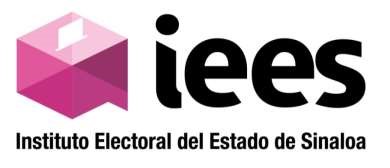 INSTITUTO ELECTORAL DEL ESTADO DE SINALOAProceso Electoral Estatal Ordinario 2023-2024DECLARACIÓN DE ACEPTACIÓN DE LA CANDIDATURA INDEPENDIENTEFormato IEES-CI-07Culiacán Sinaloa, a ____________________C.Presidente(a) del Consejo Municipaldel Municipio de  ___________________.Presente.-[El o la] que suscribe ___________________________________, por mi propio derecho, con fundamento en lo dispuesto por el artículo 35, fracción II de la Constitución Política de los Estados Unidos Mexicanos; 10, fracción II, de la Constitución Política del Estado de Sinaloa, así como en cumplimiento de lo establecido por el artículo 94, párrafo primero, fracción III, inciso a), de la Ley  de Instituciones y Procedimientos Electorales del Estado de Sinaloa, en relación con el numeral 114, primer párrafo inciso a), de los Lineamientos que regulan las candidaturas independientes para el proceso electoral local 2023-2024, manifiesto mi voluntad de ser Candidata o Candidato Independiente en mi calidad de _________________ [precisar si se trata de propietario(a) o suplente], para el cargo de (Síndica o Síndico Procurador(a)), o (Regidora o Regidor) por el principio de mayoría relativa), en la planilla para integrar el Ayuntamiento del Municipio de _________Sinaloa, en el presente proceso electoral.ATENTAMENTE___________________________________________________Nombre(s) y firma de la o el aspirante a candidato(a) independiente